附件湖南省青少年发展基金会互联网捐款退款申请单编号                 号                                    申请日期：        年      月      日备注：申请退款附件包括：身份证复印件、捐赠支付凭证 (支付截图、银行转账单、捐赠证书或收据等)、符合捐赠退款的证明资料	( 一式两份)捐款人姓名联系电话微信号身份证号码捐款时所用的名称捐款所属项目名称捐款所属网络平台捐款具体时间年  月   日  时  分年  月   日  时  分捐款金额元元捐款方式□微信支付  □支付宝支付□网银转账□微信支付  □支付宝支付□网银转账申请退款金额元元退款类别□不履行捐赠义务特殊情况□错捐、未经监护人许可	(无民事行为能力人)□基金会未履行慈善义务□不履行捐赠义务特殊情况□错捐、未经监护人许可	(无民事行为能力人)□基金会未履行慈善义务退款方式原路返回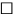 □其它原路返回□其它申请人陈述湖南青基会品牌推广部意见湖南青基会财务基金部意见湖南青基会秘书处意见湖南青基会理事长审批